Campo Magnético Estático:Los campos magnéticos (H) son producidos por cargas en movimiento, es decir, por corrientes eléctricas o bien por imanes permanentes. H también es una magnitud vectorial. El campo magnético también puede especificarse con otra magnitud vectorial: densidad de flujo magnético (B). Los campos magnéticos estáticos se originan por imanes permanentes o por electricidad circulando en forma de corriente continua.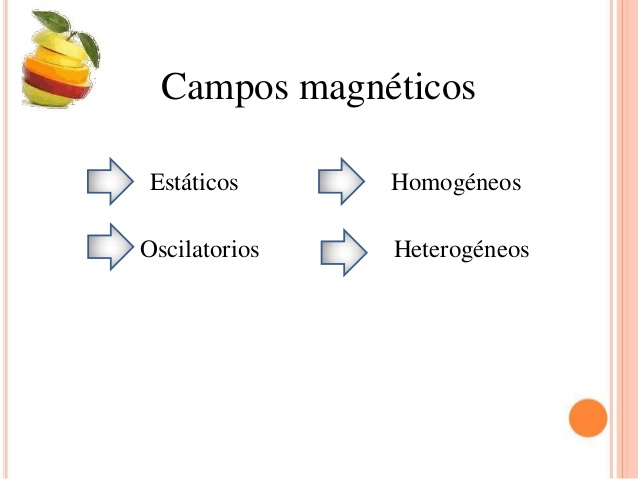 